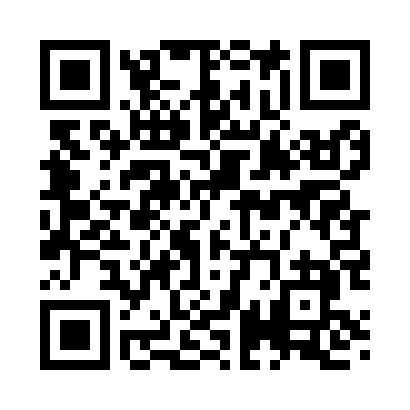 Prayer times for Farrandsville, Pennsylvania, USAMon 1 Jul 2024 - Wed 31 Jul 2024High Latitude Method: Angle Based RulePrayer Calculation Method: Islamic Society of North AmericaAsar Calculation Method: ShafiPrayer times provided by https://www.salahtimes.comDateDayFajrSunriseDhuhrAsrMaghribIsha1Mon4:015:411:145:158:4710:272Tue4:025:421:145:158:4610:263Wed4:035:431:145:158:4610:264Thu4:035:431:155:158:4610:265Fri4:045:441:155:158:4610:256Sat4:055:441:155:158:4510:247Sun4:065:451:155:158:4510:248Mon4:075:461:155:168:4510:239Tue4:085:461:155:168:4410:2210Wed4:095:471:165:168:4410:2211Thu4:105:481:165:168:4310:2112Fri4:115:491:165:168:4310:2013Sat4:125:491:165:158:4210:1914Sun4:135:501:165:158:4210:1815Mon4:145:511:165:158:4110:1716Tue4:165:521:165:158:4010:1617Wed4:175:521:165:158:4010:1518Thu4:185:531:165:158:3910:1419Fri4:195:541:165:158:3810:1320Sat4:215:551:165:158:3810:1221Sun4:225:561:175:158:3710:1122Mon4:235:571:175:148:3610:0923Tue4:245:581:175:148:3510:0824Wed4:265:591:175:148:3410:0725Thu4:276:001:175:148:3310:0626Fri4:286:001:175:138:3210:0427Sat4:306:011:175:138:3110:0328Sun4:316:021:175:138:3010:0129Mon4:326:031:175:138:2910:0030Tue4:346:041:165:128:289:5831Wed4:356:051:165:128:279:57